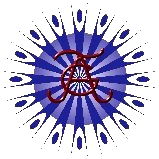 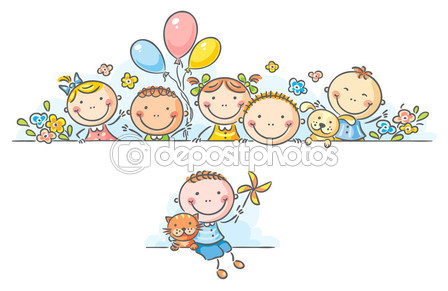 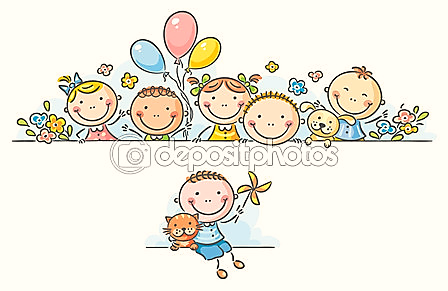 FECHAEXPERIENCIA DE APRENDIZAJERECURSOSLunes 16 de Noviembre.Jornada normalDIA DE NUESTRA MASCOTA*Los Párvulos participan en una exposición del veterinario José Ignacio sobre los cuidados de nuestras mascotas.*Uniforme del colegio.*Jugo o bebida, galletas.*Una mascota de peluche o una fotografía junto a su mascota.Martes 17 de NoviembreJornada normalCOCINANDO EN EL GOYITO.Prepararan una rica colación  saludable el cual degustaran junto a sus amigos.*Buzo del colegio.*Delantal de cocinero.*Cooperación solicitada a la familia.Miércoles 18 de Noviembre.Jornada normalTALENTO GREGORIANOLos niños /as   prepararán  número artístico en el hogar ,el cual presentarán en el show interno de talentos, sin apoderados.*Buzo del colegio o vestimenta según número artístico.*Colación a cargo del personal del Goyito.Jueves 19 de NoviembreJornada única  Mañanade 08:00 a 12:15.Hrs.DIA DE LA FANTASÍALos niños asisten disfrazados al parvulario, participaran en cuentacuentos, juegos dirigidos (sillas musicales, en busca del tesoro, la mesa pide…)* Disfraz a libre elección y cómodo para el niño/a*Colación para compartir.*Jugo o bebida.Viernes 20 de NoviembreJornada única  Mañanade 08:00 a 12:15.Hrs.VIAJANDO CON MIS AMIGOSPaseo  Educativo  al Regimiento N°1 de Colchagua, acompañados  por funcionarios del Parvulario (Educadoras y asistentes).*Buzo del colegio*Colación de pic-nic. Sándwich  con agregado según su gusto.Jugo o bebida.(se sugiere ½ litro)